Технология модерации Тема занятия: «Семейный бюджет»Цель: дать понятие «семейный бюджет, «доходы», «расходы»; познакомить с основными частями бюджета, способствовать подготовке детей к самостоятельной жизни, умению экономить средства и правильно ими распоряжаться, рассмотреть составляющие семейного бюджета и выявить дополнительные источники его пополнения.Материалы и оборудование: интерактивная доска, ребус, карточки с заданиями, листы бумаги, ручки учебная презентация Power Point «Бюджет семьи», фрагменты мультфильмов «Азбука денег тётушки Совы «Семейный бюджет», «Денежки-листочки».Фазы модерации   Содержание этаповУпражненияИнициация (знакомство) соответствует началу занятияI.Организация внимания обучающихся.Учитель приветствует детей. Обращает внимание на готовность детей к уроку.упражнение на привлечение внимания: «Все, кто меня слышит!»Вхождение, погружение(соответствует определению целей занятия)II.Актуализация знаний и сообщение темы занятия.1)  Игра-пазл «Собрать слово деньги» (работа в парах или группах)- Ребята, подумайте и скажите, где сейчас ваши родители?-Зачем ваши родители, ходят на работу?-А кто догадался, какова тема нашего занятия?Тема нашего занятия «Семейный бюджет». А  как вы думаете, что мы сегодня на занятии узнаем? (ответы детей) упражнения на организацию обсуждения типа «Подумай – Напиши – Обсуди в команде – Напиши командный ответ»Формирование ожиданий обучающихся (соответствует планированию эффектов занятия)2)Посмотрите на фотографии, обсудите в группе, что общего между этими фото.       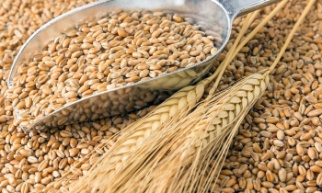 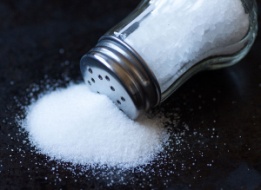 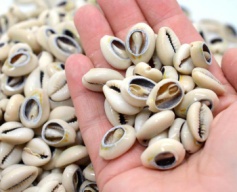 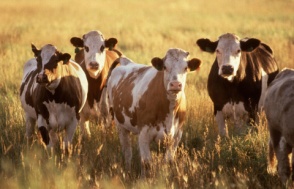 Это «деньги», которыми пользовались в древности.Просмотр ролика об истории появления денег упражнения на организацию обсуждения типа «Подумай – Напиши – Обсуди в команде», упражнения типа «Руководство предположением/реакцией» позволяют сравнить знания и точки зрения обучающихся по теме до и после выполнения «упражнения-раздражителя» для активизации мышления и формирования ожиданийИнтерактивная лекция (передачаи объяснение информации)III. Основная часть. 1.Открытие новых знаний.Просмотр мультфильма «Азбука денег тётушки Совы «Семейный бюджет» У каждой семьи есть свой семейный бюджет. Как вы думаете, что это такое?Семейный бюджет – это сумма всех доходов и расходов семьи за определённый период времени.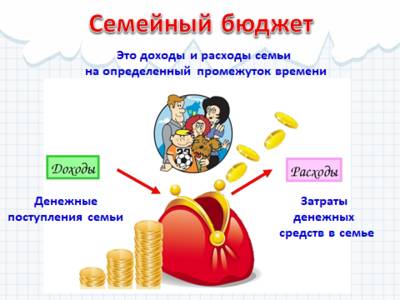 С точки зрения экономики бюджет включает в себя источники доходов и расходы.Доходы семьи – это поступления денежных средств в семью из разных источников. Есть доходы, которые запланированы в семье, и к ним относятся: заработная плата, пенсия, стипендия, пособие, а есть незапланированные доходы, к ним относятся: подарок, выигрыш, премия, гонорар.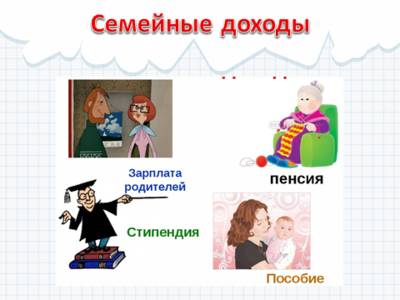 Расходы – затраты денежных средств на товары и услуги.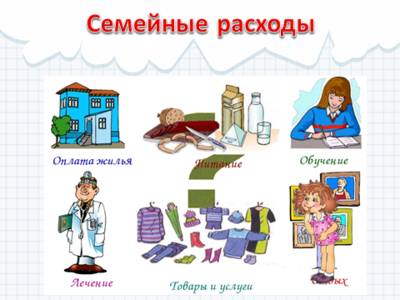 Таким образом, бюджет – это своеобразный план семьи.– Ребята, как Вы думаете, важно ли планировать бюджет семьи? (Важно, чтобы расходы не превышали доходы. При распределении средств должны учитываться интересы всех членов семьи)краткое, не более 10 минут, объяснение нового материала с использованием презентации, видео, картинок, раздаточных материаловПроработка содержания темы(групповая работа обучающихся)– Кто планирует бюджет в вашей семье? (Мама, папа, бабушка, вся семья)– А вы принимаете участие в планировании семейного бюджета?- Как сделать так, чтобы в семейном бюджете всегда хватало денег?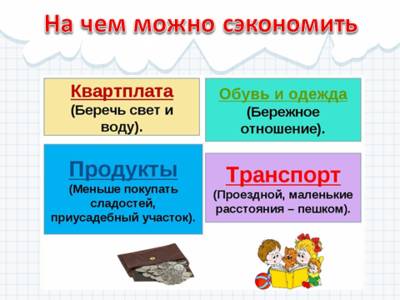 Если грамотно распределять бюджет семьи, то можно откладывать деньги на крупные покупки, инвестиции, обучение и другие потребности.Практическая деятельность.1) Игра «Кошелёк» (Каждая команда получает «денежку», на которой они  записывают, от чего  могут отказаться, ради экономии денег в семейном бюджете)2) Игра   "Доходы- расходы " .Педагог называет предметы, если они относятся к доходам, дети встают, если к расходам-садятся.Зарплата, продукты, интернет, выигрыш в лотерею, отдых, стипендия, пенсия, премия, коммунальные услуги, лекарство, одежда, книги, пособие для детей, продажа овощей и фруктов с дачи.упражнения на организацию обсуждения типа «Подумай – Напиши – Обсуди в команде – Напиши командный ответ – Выступи – Послушай ответы других команд – Задай им вопросы»;упражнение на восстановление энергии «Встать – сесть»Подведение итогов (рефлексия,оценка занятия)IV. Подведение итоговРебята, чем вы бы ни занимались в будущем, помните, что самые дорогие вещи не имеют цены. Например, здоровье. Помните, что за деньги не купишь хорошее настроение, уважение близких и их любовь. Не обедняйте себя, стараясь, всё соизмерить деньгами. Далеко не всё на свете продаётся и покупается.Помните, что культура общения с деньгами- это часть общей культуры человека. Вам уже сейчас стоит задуматься, откуда берутся деньги. Попытайтесь представить, что совсем скоро вы станете взрослыми, самостоятельными людьми. А значит надо самим научиться тому, что поможет вам зарабатывать деньги.Самое главное - научиться жить по средствам, на деньги, что заработаны честным трудомV. Рефлексия содержания учебного материалаС какими новыми понятиями мы сегодня познакомились?Какие знания оказались для вас полезными?Какие знания вы можете применить в жизни?Какой вид работы на уроке вам понравился больше всего?На какие вопросы вы  хотели бы ещё получить ответы?VI. Домашнее  задание-составить бюджет своей семьи.упражнения на организацию обсуждения типа «Подумай – Запиши мысли – Выскажись» в ответ на вопрос: «Что было для тебя важным и полезным сегодня на занятии?»